LEVEL 1 - SHARK SCRIPTS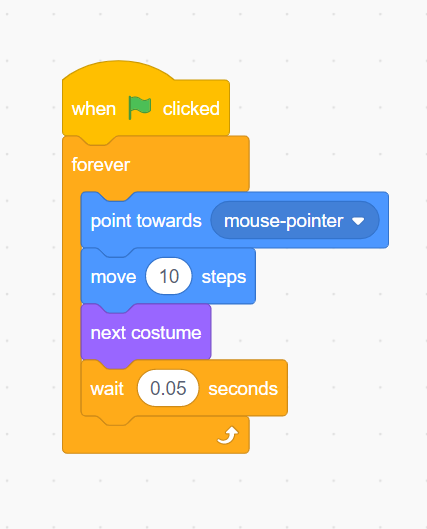 LEVEL 2 - FISH SCRIPTS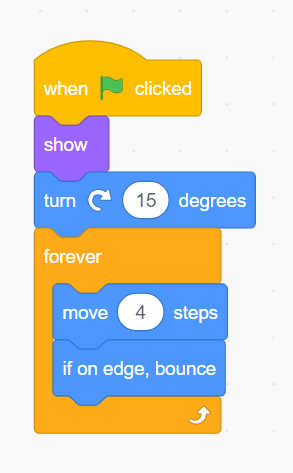 LEVEL 3/4 - MAKING THE FISH DISAPEAR & ADD A SCOREADD THIS TO THE FISH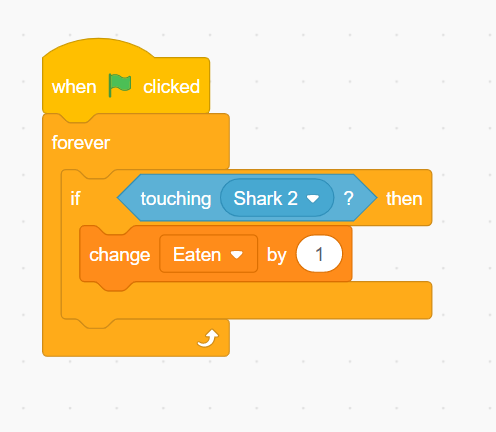 